9 класс№1. Постройте график функции .Решение:Преобразуем выражение:   при условии, что х .Построим график: 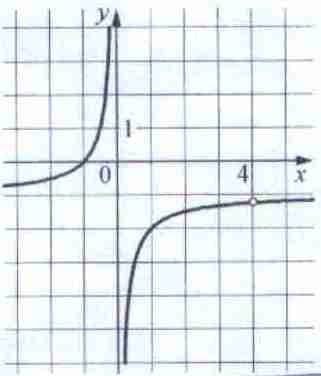 №2. У англичан принято давать детям несколько имен. Сколькими способами можно назвать ребенка, если общее число имен равно 300, а ему дают не более трех имен?Решение:Ребенок может получить либо одно, либо два, либо три имени, причем все имена различны. Всего 300+300 = 26 820 600 различных имен.Ответ: 26 820 600 имен.№3. Доказать, что дробь   несократима ни при каком n.Решение:Преобразуем исходную дробь .Если сократима дробь  , то сократима дробь  и сократима дробь  , что неверно. Следовательно, исходная дробь несократима.№4. Найдите площадь треугольника, медианы которого равны 3,4 и 5.Решение:Пусть B1 — середина стороны AC треугольника ABC, M — точка пересечения его медиан. На продолжении медианы BB1 за точку B1 отложим отрезок B1K, равный MB1. Тогда AMCK — параллелограмм, CK = AM. 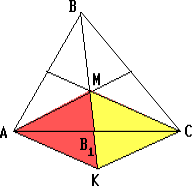 Стороны треугольника KMC составляют  соответствующих медиан треугольника ABC. Поэтому треугольник KMC подобен с коэффициентом  треугольнику, стороны которого равны медианам треугольника ABC. Тогда площадь треугольника KMC составляет  площади треугольника со сторонами 3, 4, 5, т.е.  . Следовательно,  SABC = 6S = 6SKMC = 8. Ответ: 8. №5. 4 станка разной производительности производят одинаковые детали. Если работают все четыре станка, то заказ может быть выполнен за 8 часов. Если работают только 1-й,  3-й и 4-й, то необходимое время - 9,6 часа, если же работают 1-й, 2-й и 3-й – за 12 часов. За сколько часов смогли бы выполнить заказ (работая одновременно) только 1-й и 3-й станки?Решение:Обозначим производительности 1-го, 2-го, 3-го и 4-го станка соответственно x, y, z, w. По условию задачи   Из первого вычитаем третье уравнение: w =  Подставляя  во второе уравнение найденное значение, получим x+z = . Тогда необходимое время составит  часов.Ответ:  часов.ОцениваниеКаждая задача оценивается целым числом баллов от 0 до 7. Итог подводится по сумме баллов, набранных участником.Помимо этого, в методических рекомендациях по проведению олимпиады следует проинформировать жюри муниципального этапа о том, что:а) любое правильное решение оценивается в 7 баллов. Недопустимо снятие баллов за то, что решение слишком длинное, или за то, что решение школьника отличается от приведенного в методических разработках или от других решений, известных жюри; при проверке работы важно вникнуть в логику рассуждений участника, оценивается степень ее правильности и полноты;б) олимпиадная работа не является контрольной работой участника, поэтому любые исправления в работе, в том числе зачеркивание ранее написанного текста, не являются основанием для снятия баллов; недопустимо снятие баллов в работе за неаккуратность записи решений при ее выполнении;в) баллы не выставляются «за старание участника», в том числе за запись в работе большого по объему текста, не содержащего продвижений в решении задачи;г) победителями олимпиады в одной параллели могут стать несколько участников, набравшие наибольшее количество баллов, поэтому не следует в обязательном порядке «разводить по местам» лучших участников олимпиады.БаллыПравильность (ошибочность) решения7Полное верное решение.6-7Верное решение. Имеются небольшие недочеты, в целом не влияющие на решение.5-6Решение в целом верное. Однако оно содержит ряд ошибок, либо нерассмотрение отдельных случаев, но может стать правильным после небольших исправлений или дополнений.4Верно рассмотрен один из двух (более сложный) существенных случаев, или в задаче типа «оценка + пример» верно получена оценка.2-3Доказаны вспомогательные утверждения, помогающие в решении задачи, или в задаче типа «оценка + пример» верно построен пример.1Рассмотрены отдельные важные случаи при отсутствии решения (или при ошибочном решении).0Решение неверное, продвижения отсутствуют.0Решение отсутствует.